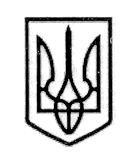 У К Р А Ї Н А СТОРОЖИНЕЦЬКА МІСЬКА РАДА ЧЕРНІВЕЦЬКОГО РАЙОНУ ЧЕРНІВЕЦЬКОЇ ОБЛАСТІВИКОНАВЧИЙ КОМІТЕТР І Ш Е Н Н Я  20 грудня 2022 року                                                              	             №   312                                                  Керуючись Законом України «Про місцеве самоврядування в Україні», Цивільним Кодексом України, Постановою Кабінету Міністрів України «Деякі питання призначення і виплати компенсації фізичним особам, які надають соціальні послуги з догляду на непрофесійній основі» від 23 вересня 2020 року № 859, розглянувши заяву  громадянина Горжовського В.В., 18.08.1999 р.н, жителя с.Зруб-Комарівський, вул.Тисовецька, буд.21, та враховуючи протокол комісії по призначенню та виплаті компенсації фізичним особам, які надають соціальні послуги з догляду на непрофесійній основі при Сторожинецькій міській раді, Виконавчий комітет міської ради вирішив:   1.Відмовити в призначенні компенсації громадянину Горжовському Віталію Віталійовичу 18.08.1999 р.н, жителю с.Зруб-Комарівський, вул.Тисовецька, буд.21, як фізичній особі, яка надає соціальні послуги з догляду на непрофесійній основі (далі - компенсація) за громадянином Волощуком Олександром Петровичем 04.05.1973 р.н., жителем с.Зруб-Комарівський, вул. Тисовецька 21, у зв’язку із відсутністю встановлення факту родинних зв’язків.    2.Контроль за виконанням даного рішення  покласти на першого заступника міського голови Беленчука Ігоря Івановича. Сторожинецький міський голова                                   Ігор МАТЕЙЧУК Начальник відділу  організаційної та кадрової роботи                                         Ольга ПАЛАДІЙ Начальник відділу  документообігу та контролю	Микола БАЛАНЮК